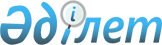 О мерах по экономической стабилизации гражданской авиации Республики Казахстан<*> Сноска. Приложения 1,2,3 - в редакции постановления Правительства РК от 26 сентября 1996 г. N 1178 ~P961178.Постановление Правительства Республики Казахстан от 20 августа 1996 г. N 1030



          Правительство Республики Казахстан отмечает, что рынок
воздушных перевозок является стратегически важным и входит в круг
национальных интересов Республики Казахстан. В 1995-1996 годах
финансовое положение Национальной акционерной авиакомпании
"Казакстан ауе жолы", действовавшей на рынке воздушных перевозок,
резко ухудшилось. Авиакомпания находится в глубоком экономическом
кризисе. В результате аудита выявлено, что существующие тарифы на
авиаперевозки приводят к выполнению заведомо убыточных рейсов.
Объемы перевозок снизились по сравнению с прошлым годом на 21
процент, а по сравнению с 1990 годом более чем в три раза. Основные
фонды крайне изношены, самолетно-моторный парк имеет всего 10
процентов от первоначальных ресурсов и морально устарел.
Кредиторская задолженность превысила 9,3 млрд. тенге, а дебиторская
задолженность - 5,7 млрд. тенге. Ежемесячный управляемый денежный
поток в размере 130 млн. тенге не покрывает текущие расходы, и
среднемесячный убыток от текущей деятельности составляет 65 млн.
тенге.




          Отсутствует единый управленческий и информационный центр,
целостная система управления финансами, имущественный комплекс
раздроблен между множеством самостоятельных юридических лиц,
преследующих свои интересы, отличные от интересов системы в целом.




          Национальная акционерная авиакомпания "Казакстан ауе жолы"
фактически сегодня потеряла рынок международных пассажирских и
грузовых перевозок. Безответственность и правовая безграмотность
бывшего руководства данной авиакомпании привели к заключению целого
ряда кабальных договоров, явно убыточных для нее.




          В целях экономического оздоровления и приоритетного развития
гражданской авиации, создания конкурентоспособного национального
перевозчика, представляющего интересы Республики Казахстан на
международном рынке, Правительство Республики Казахстан постановляет:




          1. Государственному комитету Республики Казахстан по управлению
государственным имуществом:




          в установленном законодательством порядке провести
организационные мероприятия по созданию акционерного общества
закрытого типа "Эйр Казахстан";




          на учредительном собрании рекомендовать назначить Председателем
Правления акционерного общества закрытого типа "Эйр Казахстан"
Бектурова Р.С.;




          прекратить права акционерных обществ на владение, пользование и
управление государственным имуществом согласно приложениям 1,2 и 3;




          определить долю государственного имущества в уставном фонде
акционерного общества закрытого типа "Эйр Казахстан";




          внести в уставный фонд акционерного общества закрытого типа
"Эйр Казахстан" имущество согласно приложениям 1 и 2.




          Приложение 2 уточняется Государственным комитетом Республики
Казахстан по управлению государственным имуществом (Калмурзаев С.С.);




          передать на условиях договора имущественного найма акционерному
обществу закрытого типа "Эйр Казахстан" государственное имущество
согласно приложению 3;




          возложить ответственность за сохранность государственного
имущества региональных авиапредприятий на председателей
территориальных комитетов Государственного комитета Республики
Казахстан по управлению государственным имуществом и руководителей
региональных авиапредприятий согласно приложению 4;




          совместно с Министерством транспорта и коммуникаций Республики




Казахстан и руководителями региональных авиапредприятий в
двадцатидневный срок обеспечить передачу указанного имущества
акционерному обществу закрытого типа "Эйр Казахстан".
     2. Придать акционерному обществу закрытого типа "Эйр Казахстан"
статус национального перевозчика, определив предметом его
деятельности:
     перевозку пассажиров, почты по регулярным международным и
внутренним линиям, чартерные пассажирские перевозки;
     грузовые перевозки;
     обслуживание пассажиров и багажа в аэропортах;
     наземное обслуживание воздушных судов;
     обеспечение бортовым питанием;
     обеспечение полетной документацией;
     техническое обслуживание воздушных судов;
     продажу перевозок;
     повышение квалификации и переподготовку летно-технического
состава;
     медицинское обеспечение безопасности полетов;
     обеспечение авиационными горюче-смазочными материалами.
     3. Министерству транспорта и коммуникаций Республики Казахстан:





          в двухнедельный срок разработать и внести на утверждение в
Правительство Республики Казахстан Положение о национальном
перевозчике Республики Казахстан, предполагающее учет
государственных интересов при выполнении пассажирских и грузовых
перевозок и интересов национального перевозчика при решении
вопросов государственного регулирования гражданской авиации;




          в целях создания конкурентной среды, совершенствования и защиты
рынка авиауслуг поддерживать развитие других, в том числе частных,
авиакомпаний и включать их в обслуживание регулярных рейсов на
конкурсной основе.




          4. Государственному комитету Республики Казахстан по ценовой и
антимонопольной политике установить постоянный контроль за
обоснованностью тарифов на услуги, предоставляемые аэропортами
национальному перевозчику Республики Казахстан - авиакомпании "Эйр
Казахстан".




          5. Государственному комитету Республики Казахстан по управлению
государственным имуществом совместно с Министерством транспорта и
коммуникаций Республики Казахстан до 10 сентября текущего года
завершить работу по выделению аэропортов, имеющих важное
народнохозяйственное и стратегическое значение для республики, из
состава областных авиаотрядов и созданию на их базе акционерных
обществ открытого типа (гг.Актюбинск, Акмола, Актау, Атырау,
Караганда, Кустанай, Петропавловск, Уральск, Шымкент). В остальных
областных центрах республики на базе авиапредприятий, без
выделения из их состава аэропортов, создать авиакомпании по
выполнению следующих народнохозяйственных задач:




          обслуживание сельского хозяйства;




          картография и аэрофотосъемка;




          пассажирские и грузовые перевозки на внутренних линиях.
<*>



          Сноска. Внесены изменения - постановлением Правительства РК




          от 11 ноября 1996 г. N 1364  
 P961364_ 
 .




          6. Агентству по реорганизации предприятий при Государственном
комитете Республики Казахстан по управлению государственным
имуществом:




          в месячный срок внести предложение по дальнейшей реорганизации
Национальной акционерной авиакомпании "Казакстан ауе жолы";




          в установленном законодательством порядке определить
правопреемство Национальной акционерной авиакомпании "Казакстан ауе
жолы" по обязательствам региональных авиакомпаний;




          назначить доверенным управляющим Национальной акционерной
авиакомпании "Казакстан ауе жолы" Назмутдинова И.Г. и его первым
заместителем Жусупова Б.Б.




          7. Признать утратившими силу пункты 2 и 7 постановления
Правительства Республики Казахстан от 30 апреля 1996 г. N 533
 
 P960533_ 
  "О первоочередных мерах по финансово-экономическому
оздоровлению Национальной акционерной авиакомпании "Казакстан ауе
жолы".




          8. Министерству юстиции совместно с Министерством транспорта и
коммуникаций Республики Казахстан в месячный срок внести предложение
в Правительство Республики Казахстан о приведении актов
Правительства Республики Казахстан в соответствие с настоящим
постановлением.




          9. Согласиться с предложением Министерства транспорта и
коммуникаций Республики Казахстан о назначении консультантом
акционерного общества закрытого типа "Эйр Казахстан" консалтинговой
фирмы "SH&E" и о возложении финансового менеджмента акционерного
общества закрытого типа "Эйр Казахстан" на открытое акционерное
общество "Казкоммерцбанк".




          10. Контроль за исполнением настоящего постановления возложить
на Заместителя Премьер-Министра Республики Казахстан Штойка Г.Г.





     Премьер-Министр
  Республики Казахстан

                                         Приложение 1



                                 к постановлению Правительства
                                     Республики Казахстан
                                 от 26 сентября 1996 г. N 1178











                      Список самолетов, передаваемых в уставный фонд




                акционерному обществу закрытого типа
                          "Эйр Казакстан"
<*>

     Сноска. Внесены изменения - постановлениями Правительства РК
     от 11 ноября 1996 г. N 1364  
 P961364_ 
 ; от 4 октября 1997 г.
     N 1414  
 P971414_ 
 .

ДДДДДДДДДДДДДДДДДДДДДДДДДДДДДДДДДДДДДДДДДДДДДДДДДДДДДДДДДДДДДДДДДДДДД
АвиаотрядіТип ВС іОпоз-іДата    іОстатокі    Примечание
         і       інава-івыпуска іресур- і
         і       ітель-і        ісов,   і
         і       іный  і        ічасы   і
         і       ізнак і        і       і
ДДДДДДДДДДДДДДДДДДДДДДДДДДДДДДДДДДДДДДДДДДДДДДДДДДДДДДДДДДДДДДДДДДДДД
    1    і   2   і  3  і   4    і   5   і            6
ДДДДДДДДДДДДДДДДДДДДДДДДДДДДДДДДДДДДДДДДДДДДДДДДДДДДДДДДДДДДДДДДДДДДД
Алматы    Ил-86   86068 06.11.84  2739   На ТО с 20.04.96, нет
                                         установки ВСУ
          Ил-86   86069 11.10.84    11   Простаивает на ТО-10000, с
                                         марта 1993 года прекращены
                                         работы, с июня 1994 года
                                         отсутствуют 4 двигателя
                                         НК-86, ВСУ-10, запасные
                                         части
          Ил-86   86071 01.03.85         В исправном состоянии
          Ил-86   86077 16.12.85   717   В исправном состоянии
          Ил-86   86116 28.03.91  1080   В исправном состоянии
          Ил-86   86101 19.12.88    11   С 10.12.95 сняты 4
                                         двигателя, нет установки
                                         ВСУ-10
          Ил-86   86086 19.03.87     1   Неисправен, с марта 1993
                                         года отсутствуют 4
                                         двигателя, нет ВСУ-10
          Ту-154  85240 31.10.77    172  В исправном состоянии,
                                         находится в г. Акмоле
          Ту-154  85271 24.07.78    799  В исправном состоянии,
                                         находится в г. Жамбыле
          Ту-154  85194 21.02.77   4245  В исправном состоянии
          Ту-154  85221 19.07.77    186  В исправном состоянии
          Ту-154  85230 31.08.77     34  В исправном состоянии
          Ту-154  85276 24.05.78   3845  В исправном состоянии
          Ту-154  85173 27.09.76   4996  Находится в ремонте на АГЗ
                                         N 411 ГА с мая 1993 года,
                                         необходимо заплатить
                                         500 000 долларов США
          Ту-154М 85719 14.02.92   3574  с 29.02.96 отсутствует 2-й
                                         двигатель
          Ту-134  65147 06.07.79         Отработал назначенный
                                         ресурс
          Ту-134  65767 28.06.79         Нет двигателей
          Ту-154М 85781 24.06.93   5489  В исправном состоянии
          Ту-134  65121               0  С 10.12.95 сняты двигатели
          Ту-134  65130            2354  В исправном состоянии
          Ту-134  65115              95  С 23.12.95 отсутствуют
                                         двигатели
          Ту-134  65138  -           -   В исправном состоянии
          Ту-134  65776  -           -   В исправном состоянии
          Ту-134  65900  -           -   В исправном состоянии
          Ту-134  65787 25.01.80     -   Требуется ремонт
          Ту-134  65551  -           -   В исправном состоянии

Акмола    Ту-154  85396 14.02.80   4785  В исправном состоянии

Шымкент   Ту-154  85431 02.07.80  12000  В исправном состоянии

Караганда Ту-154  85478 24.03.81   3222  В исправном состоянии
          Ту-154  85521 22.12.81   5077  В исправном состоянии
          Ту-154  85537 06.04.82   4905  В исправном состоянии
          Ту-154  85589 31.10.83   1692  В исправном состоянии

Шымкент   Ил-76   76371 30.03.93   3346  В исправном состоянии
          Ил-76   76374 21.07.93   3651  В исправном состоянии
          Ил-76   76435 31.07.92   4835  В исправном состоянии

Караганда Ил-76   76810 24.12.91   3656  В исправном состоянии,
                                         законсервирован в
                                         г. Маастрит, Голландия,
                                         500 000 долларов США
                                         необходимо для
                                         расконсервации

Усть-     Як-42   42407 04.01.92   3612  С 02.03.95 простаивает
Камено-                                  из-за отсутствия запасных
горск                                    частей
          Як-42   42558 07.09.93   5153  В исправном состоянии

Кустанай  Ан-24Б  46342 15.11.69   6312  В исправном состоянии
          Ан-24РВ 46492 25.11.72   7291  В исправном состоянии
          Ан-24РВ 46500 18.01.73   7438  В исправном состоянии,
                                         находится в Шри-Ланке
          Ан-24РВ 46655 27.02.74   9379  В исправном состоянии
          Ан-24РВ 46611 25.05.73   8236  В исправном состоянии,
                                         находится в Шри-Ланке
          Ан-24РВ 46644 24.10.73   9354  В исправном состоянии,
                                         находится в Шри-Ланке
          Ан-24РВ 46664 30.05.74   9834  В исправном состоянии,
                                         находится в г. Иркутске
          Ан-24РВ 46695 18.11.74   1081  В исправном состоянии
          Ан-24РВ 47802 31.03.71   5976  В исправном состоянии
          Ан-24РВ 47822 30.08.71   6868  В исправном состоянии

Акмола    Ан-24Б  46334 30.09.69   3475  Истек календарный срок
                                         службы 26.09.94, реально
                                         продление календарного срока
          Ан-24РВ 46626 28.07.73   5804  В исправном состоянии
          Ан-24РВ 46535 28.02.75   8005  Находится в ремонте на АРЗ
                                         412 ГА с 13.12.95
          Ан-24РВ 46672 28.06.74   7601  В исправном состоянии
          Ан-24Б  47186 31.03.69   4062  В исправном состоянии
          Ан-24РВ 47293 30.11.70   3341  В исправном состоянии
          Ан-24РВ 47299 29.01.71   3571  В исправном состоянии,
                                         находится в Африке
          Ан-24РВ 47350 28.05.76   1042  В исправном состоянии,
                                         находится в Африке

Шымкент   Ан-24Б  46356 27.01.70    398  В исправном состоянии,
                                         возможно продление
                                         календарного ресурса
          Ан-24Б  46396 04.08.70   4358  Находится в ремонте на АРЗ
                                         412 ГА с 14.09.95
          Ан-24Б  47277 30.09.70   5056  В исправном состоянии
          Ан-24Б  47284 30.10.70   5289  В исправном состоянии
          Ан-24Б  47832 13.10.71   6868  В исправном состоянии
          Ан-24Б  47833 03.10.71   7104  В исправном состоянии

Бурундай  Ан-26   26033 19.02.80   5141  В исправном состоянии
          Ан-26   26054 26.03.81   5980  В исправном состоянии,
                                         находится в Гвинеи
          Ан-26   26579 28.01.84   4943  В исправном состоянии

                                         Приложение 2



                                 к постановлению Правительства
                                     Республики Казахстан
                                 от 26 сентября 1996 г. N 1178











                            Список основных средств, передаваемых в




         уставный фонд акционерному обществу закрытого типа
                          "Эйр Казакстан"
<*>

     Сноска. Внесены изменения - постановлением Правительства РК от
4 октября 1997 г. N 1414  
 P971414_ 
 .

ДДДДДДДДДДДДДДДДДДДДДДДДДДДДДДДДДДДДДДДДДДДДДДДДДДДДДДДДДДДДДДДДДДДД
  Наименование   іИмущество,передаваемоеіИмущество, передаваемое
авиапредприятия  іакционерному обществу іаэропорту и региональному
                 ізакрытого типа "Эйр   іавиаперевозчику
                 іКазакстан"            і
ДДДДДДДДДДДДДДДДДДДДДДДДДДДДДДДДДДДДДДДДДДДДДДДДДДДДДДДДДДДДДДДДДДДД
        1        і          2           і            3
ДДДДДДДДДДДДДДДДДДДДДДДДДДДДДДДДДДДДДДДДДДДДДДДДДДДДДДДДДДДДДДДДДДДД
1. Алматинский
центр технической
эксплуатации и
ремонта
авиационной
техники

Здания,           Административно-
сооружения        бытовой комплекс
и земельные       Здания отдела главного
участки под них   механика
с технико-        Здания лабораторной
технологическим   проверки и ремонта
оборудованием     авиационного
                  радиоэлектрооборудования
                  Склады отдела
                  материально-
                  технического снабжения
                  Ангар
                  Кислородная станция
                  Насосная станция
                  Здание аккумуляторной
                  Здание базовой
                  метрологической
                  лаборатории с
                  инфраструктурой

Авиационно-       Цех оперативного
техническая       технического
база              обслуживания
                  Цех лабораторной
                  проверки и ремонта
                  авиационного
                  радиоэлектронного
                  оборудования
                  Бытовой цех
                  Цех оперативного
                  технического
                  обслуживания
                  Цех оперативного
                  технического
                  обслуживания
                  транзитных
                  самолетов
                  Цех эксплуатации
                  средств сбора и
                  обработки полетной
                  информации
                  Цех подготовки
                  производства
                  Цех механического
                  ремонта
                  Цех обслуживания
                  Ил-86

Авиадвигатели     Авиадвигатели и
                  вспомогательные
                  силовые установки,
                  резервные
                  двигатели для
                  выбранных
                  самолетов (Ту-154,
                  Ту-134, Ил-86,
                  Ил-76)

Парк легковых     5 легковых
автомобилей       автомобиля, 3
                  автобуса, 5 грузовых
                  автомобилей, 6
                  тракторов

2. Аэропорт
Алматы

Здания,           Здание медицинской     Здание аэропорта
сооружения и      и санитарной части     Здание Штаба
земельные         Здание летного         Здание международного
участки под них   отряда                 обеспечения
                  Здание                 Здание администрации
                  бортпроводников        Котельный комплекс
                                         Автомобильная стоянка
                                         Здания и земельные участки
                                         "Торгового дома"
                                         Объекты социальной сферы
                                         Здание бухгалтерии
                                         Взлетно-посадочная полоса
                                         Рулежные дорожки
                                         Перрон
                                         Подъездная дорога
                                         Водопроводные сооружения
                                         Навес для специального
                                         транспорта
                                         Гостиница

Спецавто-         Буксировщик (2шт.)     Буксировщик (6 шт.)
транспорт         Самоходная подъемная   Самоходная подъемная
                  установка СПО-15       установка СПО-15 (5 шт.)
                  (1 шт.)                Универсальная подвижная
                  Универсальная          гидроустановка (2 шт.)
                  подвижная              Машина заправки азотом
                  гидроустановка         ВЗ-20/350 (1 шт.)
                  УПГ-300 (4 шт.)        Заправщик специальных
                  Машина заправки азотом жидкостей 3СЖ 66 (1 шт.)
                  ВЗ-20/350 (1 шт.)      Установка воздушного
                  Машина заправки        запуска УВЗ-2 (2 шт.)
                  кислорода АКЗС-75      Машина заправки кислорода
                  (1 шт.)                АКЗС-75 (1 шт.)
                  Ассенизационная машина Ассенизационная машина
                  АС-161 (2 шт.)         АС-161 (2 шт.)
                  Водополивщик АС-155    Водополивщик АС-155 (1 шт.)
                  (3 шт.)                Автолифт АЛ-3А (2 шт.)
                  Автолифт АЛ-3А (2 шт.) Автотранспортер АТ-6
                  Моторный подогреватель (3 шт.)
                  УМП 350 (1 шт.)        Моторный подогреватель
                  МВ-2 (2 шт.)           УМП 350 (3 шт.)
                  Передвижная            Передвижная электростанция
                  электростанция         АПА-5 д (7 шт.)
                  АПА-5 д (1 шт.)        Передвижная электростанция
                  Передвижная            АПА-100 (2 шт.)
                  электростанция АПА-100 Водополивщик АС-157 (3 шт.)
                  (1 шт.)                Универсальная подвижная
                  Универсальная          гидроустановка А-2001
                  подвижная              (1 шт.)
                  гидроустановка А-2001  Унифицированная газозарядная
                  (1 шт.)                станция УГЗС М-К-131
                  Маслозаправщик МЗ-66   (2 шт.)
                  (1 шт.)                Маслозаправщик МЗ-66 (1 шт.)
                  Передвижная            Передвижная электростанция
                  электростанция АПА-35  АПА-35 (1 шт.)
                  (2 шт.)                Обдувочные машины (1 шт.)
                  Обдувочные машины      Маслослив (1 шт.)
                  (2 шт.)                Перевозчики груза
                  Маслослив (1 шт.)      Легковые автомобили (90 шт.)
                  Перевозчик груза       Автобусы (134 шт.)
                  АПК-10 (1 шт.)         Топливозаправщики АТЗ-2
                  Топливозаправщики      (1 шт.)
                  ТЗ-22 (1 шт.)          Топливозаправщики ТЗ-7,5
                                         (1 шт.)
                                         Топливозаправщики АТЗ-60
                                         (2 шт.)
                                         Топливозаправщики ТЗ-44
                                         (4 шт.)
                                         Топливозаправщики ТЗ-22
                                         (9 шт.)
3. Карагандаавиа

Здания,           Комплекс авиационной   Здание Аэровокзала
сооружения и      технической базы       Павильон выдачи багажа
земельные         Ангар                  Перрон
участки под них   Административно-       Аэродромная служба
                  бытовое здание         Рулежные дорожки (N 1, 2, 3)
                  Помещение агентства с  Дренажная сеть
                  внутренней             Подъездные дороги
                  инфраструктурой        Канализационная
                  Цех бортового питания  насосная станция
                  Здание специального    Искусственное покрытие
                  автотранспорта с       взлетно-посадочной полосы
                  административно-       Гостиница
                  бытовым корпусом       Здание старого аэровокзала
                                         без агентства

Авиационно-       Комплекс авиационно-
техническая база  технической базы

Парк легковых     4 легковых автомобиля, 14 автобусов, 8 легковых
автомобилей       4 автобуса             автомобилей

Спецавтотран-     Буксировщик (1 шт.)    Буксировщик (2 шт.)
спорт             Самоходно-подъемная    Самоходно-подъемная
                  установка СПО-15       установка СПО-15 (2 шт.)
                  (1 шт.)                Универсальная подвижная
                  Универсальная          гидроустановка УПГ-300
                  подвижная              (1 шт.)
                  гидроустановка         Машина заправки азотом
                  УПГ-300 (1 шт.)        ВЗ 20/350 (1 шт.)
                  Машина заправки азотом Заправка специальных
                  ВЗ-20/350 (1 шт.)      жидкостей ЗСЖ 66 (2 шт.)
                  Заправка специальных   Установка воздушного
                  жидкостей ЗСЖ 66       запуска УВЗ-2 (2 шт.)
                  (2 шт.)                Машина заправки кислородом
                  Установка воздушного   АКЗС-75 (2 шт.)
                  запуска УВЗ-2 (1 шт.)  Ассенизационная машина
                  Машина заправки        АС-161 (2 шт.)
                  кислородом АКЗС-75     Водополивщик АС-155 (2 шт.)
                  (2 шт.)                Машина с подъемной
                  Ассенизационная        площадкой АЛ-3 (1 шт.)
                  машина АС-161 (2 шт.)  Автотранспортер АТ-6
                  Водополивщик АС-155    (5 шт.)
                  (2 шт.)                Моторный подогреватель
                  Машина с подъемной     ОМП 350 (2 шт.)
                  площадкой АЛ-3 (1 шт.) Водозаправщик МВ-2 (1 шт.)
                  Автотранспортер АТ-6   Передвижная электростанция
                  (3 шт.)                АПА-5 д (1 шт.)
                  Моторный подогреватель Передвижная электростанция
                  ОМП 350 (2 шт.)        АПА-100 (1 шт.)
                  Водозаправщик МВ-2     Водополивщик АС-157
                  (1 шт.)                (2 шт.)
                  Передвижная            Машина комбинированная с
                  электростанция         арктикой А-2001 (2 шт.)
                  АПА-5 д (2 шт.)        Унифицированная
                  Передвижная            газозарядная станция
                  электростанция         УГЗС М-К-131 (1 шт.)
                  АПА-100 (1 шт.)        Маслозаправщик МЗ-6
                  Водополивщик АС-157    (2 шт.)
                  (2 шт.)                Передвижная электростанция
                  Машина комбинированная АПА-35 (1 шт.)
                  с арктикой А-2001      Обдувочные машины
                  (1 шт.)                Автоэлектротрапы СПТ
                  Унифицированная        (2 шт.)
                  газозарядая станция    Грузопогрузчики АЛ-3
                  УГЗС М-К-131 (1 шт.)   (2 шт.)
                  Маслозаправщик МЗ-66   Топливозаправщики ТЗ-22
                  (1 шт.)                (2 шт.)
                  Передвижная            Прицеп-емкость (1 шт.)
                  электростанция         Маслозаправщики (5 шт.)
                  АПА-35 (1 шт.)
                  Обдувочные машины
                  Автоэлектротрапы
                  СПТ (2 шт.)
                  Грузопогрузчики
                  АЛ-3 (2 шт.)
                  Топливозаправщики
                  ТЗ-22 (1 шт.)
                  Прицеп-емкость (1 шт.)

Авиадвигатели     Авиадвигатели,         Авиадвигатели и установки
                  резервные двигатели    ВСУ для самолетов АН-2
                  и установки ВСУ для
                  самолетов (Ту-154,
                  Ил-76, АН-24)

4. Атырауавиа

Здания,           3 вагона-домика        Здание аэровокзала
сооружения и                             Накопитель в здании
земельные                                аэровокзала
участки под них                          Здание летного отряда
                                         Здание дизельной станции
                                         Склады отдела материально-
                                         технического снабжения
                                         (4 шт.)
                                         Доки для самолета АН-2
                                         Искусственная взлетно-
                                         посадочная полоса
                                         Рулежные дорожки и перрон
                                         Объекты жилищно-
                                         коммунального хозяйства
                                         Домик-вагон (2 шт.)
                                         Административное здание
                                         Гостиница
                                         Комплекс авиационно-
                                         технической базы

Парк легковых     1 микроавтобус         4 легковых автомобиля и
автомобилей                              6 автобусов

Спецавтотран-     Топливозаправщики      Буксировщик (2 шт.)
спорт             ТЗ-22 (3 шт.)          Самоходно-подъемная
                  Топливозаправщики      установка СПО-15 (2 шт.)
                  ТЗА-7,5 (1 шт.)        Машина заправки азотом
                  Прицеп-емкость (1 шт.) ВЗ-20/350 (2 шт.)
                                         Заправщик специальных
                                         жидкостей ЗСЖ 66 (2 шт.)
                                         Установка воздушного
                                         запуска УВЗ-2 (3 шт.)
                                         Машина заправки кислородом
                                         АКЗС-75 (7 шт.)
                                         Моторный подогреватель
                                         УМП 350 (5 шт.)
                                         Передвижная электростанция
                                         АПА-35 (2 шт.)
                                         Передвижная электростанция
                                         АПА-50 (2 шт.)
                                         Водополивщик АС-157
                                         (4 шт.)
                                         Маслозаправщик МЗ-66
                                         (4 шт.)
                                         Обдувочные машины
                                         Автоэлектроподъемники
                                         СПТ (4 шт.)
                                         Автоэлектроподъемники
                                         СПТ-1 (15 шт.)
                                         Машина с подъемной
                                         площадкой АЛ-3 (2 шт.)
                                         Топливозаправщики ТЗ-22
                                         (3 шт.)
                                         Топливозаправщики ТЗА-7,5
                                         (2 шт.)
                                         Прицеп-емкость (1 шт.)
                                         Примечание.
                                         50% специального
                                         автотранспорта принадлежит
                                         совместному предприятию
                                         "АТМА"

Авиадвигатели     Авиадвигатели,         Авиадвигатели, резервные
                  резервные двигатели    двигатели и установки ВСУ
                  и установки ВСУ        для самолетов АН-24 и
                  для самолетов АН-24    АН-2, вертолетов МИ-8МТ

5.Шымкентавиа

Здания,           Комплекс авиационно-   Здание аэровокзала
сооружения и      технической базы       Здание контрольного
земельные         Газосварочный          диспетчерского пункта
участки под них   комплекс авиационно-   Склад и камера хранения
                  технической базы       отдела перевозок
                  Мастерская отдела      Комплекс зданий и складов
                  главного механика      службы горюче-смазочных
                  Свечной цех            материалов
                  Малярный цех           Административное здание
                  Помещение агентства    Здание специального
                  с внутренней           транспорта с
                  инфраструктурой        административным корпусом
                  Дом пилотов            Здание военизированной
                  ДОК-склады (4 шт.)     охраны
                  Административное       Пожарное депо
                  здание командиров      Здание медицинской и
                  Здание аккумуляторной  санитарной части и
                                         профсоюзного комитета
                                         Цех рабочего питания
                                         Здание гражданской
                                         обороны и отдела кадров
                                         Здание и гаражи
                                         аэродромной службы
                                         Командно-диспетчерский
                                         пункт
                                         Котельная, станция
                                         биологической очистки
                                         Здание водонапорной скважины
                                         Бытовое здание
                                         Взлетно-посадочная полоса
                                         Перрон
                                         Рулежная дорожка
                                         Водопроводные сооружения
                                         Здания и сооружения в
                                         поселке Ильич
                                         Здания жилищно-коммунального
                                         хозяйства
                                         Аэропорт г. Туркестан

Авиационно-       Комплекс авиационно-
техническая база  технической базы

Парк легковых     3 легковых автомобиля  4 автобуса, 5 легковых
автомобилей       и 4 автобуса           автомобилей

Спецавтотран-     Буксировщик (2 шт.)    Буксировщик (1 шт.)
спорт             Самоходно-подъемная    Самоходно-подъемная
                  установка СПО-15       установка СПО-15
                  (1 шт.)                (1 шт.)
                  Универсальная          Машина заправки
                  подвижная              азотом ВЗ-20/350
                  гидроустановка         (2 шт.)
                  УПГ-300 (1 шт.)        Заправщик специальных
                  Машина заправки        жидкостей ЗСЖ 66 (2 шт.)
                  азотом ВЗ-20/350       Установка воздушного
                  (1 шт.)                запуска УВЗ-2 (2 шт.)
                  Заправщик              Машина заправки
                  специальных            кислородом АКЗС-75 (1 шт.)
                  жидкостей ЗСЖ 66       Моторный подогреватель
                  (1 шт.)                УМП 350 (6 шт.)
                  Установка воздушного   Передвижная
                  запуска УВЗ-2 (1 шт.)  электростанция АПА-50
                  Машина заправки        (1 шт.)
                  кислородом АКЗС-75     Водополивщик АС-157
                  (1 шт.)                (2 шт.)
                  Ассенизационная        Маслозаправщик МЗ-66
                  машина АС-161 (2 шт.)  (3 шт.)
                  Моторный               Обдувочные машины (1 шт.)
                  подогреватель УМП 350  Автоэлектроподъемник
                  (2 шт.)                СПТ-1 (4 шт.)
                  Передвижная            Машина с подъемной
                  электростанция АПА-35  площадкой АЛ-3 (4 шт.)
                  (1 шт.)                Весь комплекс специального
                  Передвижная            автотранспорта,
                  электростанция АПА-50  обслуживающий аэродромную
                  (1 шт.)                службу: снегоуборочные,
                  Водополивщик АС-157    пожарные, санитарные,
                  (2 шт.)                погрузочно-разгрузочные
                  Маслозаправщик МЗ-66   машины
                  (1 шт.)                Тракторный парк
                  Обдувочные машины      Топливозаправщики
                  Автоэлектроподъемники  (4 шт.)
                  СПТ-1 (2 шт.)          Топливозаправщики
                  Машина с подъемной     ТЗА-7,5 (2 шт.)
                  площадкой АЛ-3 (2 шт.) Прицеп-емкость (2 шт.)
                  Топливозаправщики
                  ТЗ-22 (4 шт.)
                  Топливозаправщики
                  ТЗА-7,5 (2 шт.)
                  Прицеп-емкость (2 шт.)


Авиадвигатели     Авиадвигатели и        Авиадвигатели и установки
                  установки ВСУ для      ВСУ для оставшегося
                  выбранного парка       парка самолетов
                  самолетов и все
                  резервные двигатели
                  для выбранных
                  самолетов

6. Востокавиа

Здания,                                  Здание наземных служб
сооружения и                             Здание санитарной части
земельные                                Здание отдела кадров
участки под них                          Здание бригады
                                         аэродромной службы
                                         Здание отдела материально-
                                         технического снабжения
                                         Котельная, водопроводная,
                                         насосная, дизельная
                                         станция
                                         Склады различных служб
                                         (4 шт.)
                                         Аэровокзал на 200
                                         пассажирских мест
                                         Здание автомобильного
                                         гаража службы специального
                                         транспорта ДОК (5 шт.)
                                         Объекты жилищно-
                                         коммунального хозяйства
                                         Клуб
                                         Зона отдыха
                                         Искусственная взлетно-
                                         посадочная полоса
                                         Перроны N 1, 2
                                         Рулежные дорожки
                                         Гостиница

Парк легковых                            4 легковых автомобиля,
автомобилей                              12 автобусов

Спецавтотран-                            Буксировщик (2 шт.)
спорт                                    Самоходно-подъемная
                                         установка СПО-15
                                         (1 шт.)
                                         Универсальная
                                         подвижная
                                         гидроустановка
                                         УПГ-300 (1 шт.)
                                         Машина заправки
                                         азотом ВЗ-20/350
                                         (1 шт.)
                                         Заправщик
                                         специальных
                                         жидкостей ЗСЖ-66
                                         (3 шт.)
                                         Установка
                                         воздушного запуска
                                         УВЗ-2 (1 шт.)
                                         Машина заправки
                                         кислородом АКЗС-75
                                         (1 шт.)
                                         Ассенизационная
                                         машина АС-161 (2 шт.)
                                         Моторный
                                         подогреватель УМП 350
                                         (2 шт.)
                                         Передвижная
                                         электростанция
                                         АПА-35 (1 шт.)
                                         Передвижная
                                         электростанция
                                         АПА-50 (1 шт.)
                                         Водополивщик
                                         АС-157 (2 шт.)
                                         Маслозаправщик
                                         МЗ-66 (1 шт.)
                                         Обдувочные машины
                                         Автоэлектроподъ-
                                         емники
                                         СПТ-1 (1 шт.)
                                         Машина с подъемной
                                         площадкой АЛ-3 (2 шт.)
                                         Весь комплекс специального
                                         автотранспорта,
                                         обслуживающий аэродромную
                                         службу: снегоуборочные,
                                         пожарные, санитарные,
                                         погрузочно-разгрузочные
                                         машины
                                         Тракторный парк
                                         Топливозаправщики
                                         ТЗА-7,5 (4 шт.)
                                         Прицеп-емкость
                                         (2 шт.)

Авиадвигатели                            Авиадвигатели и
                                         установки ВСУ для
                                         оставшегося парка самолетов

7. Кустанайавиа
                  Здание авиационно-     Ангар АН-2
                  технической базы       Здание технических бригад
                  Ангар для самолетов    для самолетов АН-2
                  АН-24                  Централизованная
                  Здание технических     заправочная система
                  бригад                 Служба специального
                  Склад запасных частей  транспорта
                  Здание летных отрядов  Цех бортового питания
                  Помещение агентства с  Наружный водопровод
                  внутренней             Наружная теплосеть
                  инфраструктурой, с     Теплотрасса
                  арендой мест для       Наружная канализация
                  продажи билетов        Сети электроснабжения
                  Гараж                  Наружные кабельные сети
                  Тренажерный комплекс   Светосигнальное оборудование
                                         Искусственная взлетно-
                                         посадочная полоса
                                         Перрон для самолетов АН-24
                                         Перрон для самолетов Ту-154
                                         Перрон
                                         Рулежные дорожки с
                                         асфальтовым покрытием
                                         Профилакторий
                                         Гостиница
                                         Аэровокзал
                                         Накопитель аэровокзала
                                         Пожарное депо
                                         Спортивный зал
                                         Здание столовой
                                         Док механизированный
                                         Здание дизельной
                                         Очистные сооружения
                                         Платная стоянка автомашин
                                         Кафе "Ягодка"

Авиационно-       Комплекс авиационно-
техническая база  технической базы

Парк легковых     3 легковых автомобиля, 8 автобусов и тракторный
автомобилей       3 автобуса             парк

Спецавтотран-     Буксировщик (1 шт.)    Буксировщик (2 шт.)
спорт             Самоходно-подъемная    Самоходно-подъемная
                  установка СПО-15       установка СПО-15
                  (1 шт.)                (1 шт.)
                  Универсальная          Универсальная
                  подвижная              подвижная
                  гидроустановка         гидроустановка
                  УПГ-300 (1 шт.)        УПГ-300 (1 шт.)
                  Машина заправки        Машина заправки
                  азотом ВЗ-20/350       азотом ВЗ-20/350
                  (1 шт.)                (1 шт.)
                  Заправка               Заправка
                  специальных            специальных
                  жидкостей ЗСЖ-66       жидкостей ЗСЖ-66
                  (1 шт.)                (4 шт.)
                  Установка              Установка
                  воздушного запуска     воздушного запуска
                  УВЗ-2 (1 шт.)          УВЗ-2 (1 шт.)
                  Машина заправки        Машина заправки
                  кислородом             кислородом АКЗС-75
                  АКЗС-75                (1 шт.)
                  Ассенизационная        Ассенизационная
                  машина АС-161 (2 шт.)  машина АС-161 (1 шт.)
                  Водополивщик АС-155    Водополивщик АС-155
                  (2 шт.)                (2 шт.)
                  Машина с подъемной     Машина с подъемной
                  площадкой АЛ-3 (1 шт.) площадкой АЛ-3 (1 шт.)
                  Автотранспортер АТ-6   Автотранспортер АТ-6
                  (1 шт.)                (3 шт.)
                  Моторный               Моторный
                  подогреватель ОМП 350  подогреватель ОМП 350
                  (2 шт.)                (2 шт.)
                  Водозаправщик МВ-2     Водозаправщик МВ-2
                  (1 шт.)
                  Передвижная            Передвижная
                  электростанция         электростанция
                  АПА-5 д (1 шт.)        АПА-5 д (1 шт.)
                  Передвижная            Передвижная
                  электростанция         электростанция
                  АПА-100 (1 шт.)        АПА-100 (1 шт.)
                  Водополивщик           Водополивщик
                  АС-157 (2 шт.)         АС-157 (1 шт.)
                  Унифицированная        Унифицированная
                  газозарядная           газозарядная
                  станция УГЗС           станция УГЗС
                  М-К-131                МК-131
                  Маслозаправщик         Маслозаправщик
                  МЗ-66 (1 шт.)          МЗ-66 (3 шт.)
                  Передвижная            Передвижная
                  электростанция         электростанция
                  АПА-35 (1 шт.)         АПА-35 (1 шт.)
                  Автоэлектротрапы       Автоэлектротрапы
                  Грузопогрузчики        Грузопогрузчики
                  АЛ-3 (2 шт.)           АЛ-3 (2 шт.)
                  Топливозаправщик       Весь комплекс специального
                  ТЗ-22 (1 шт.)          автотранспорта,
                  Топливозаправщики      обслуживающий аэродромную
                  ТЗА-7,5 (2 шт.)        службу: снегоуборочные,
                                         пожарные, санитарные,
                                         погрузочно-разгрузочные
                                         машины
                                         Тракторный парк
                                         Топливозаправщики ТЗ-22
                                         (1 шт.)
                                         Топливозаправщики
                                         ТЗА-7,5 (2 шт.)


Авиадвигатели     Авиадвигатели и        Авиадвигатели и
 
                 установки ВСУ для      установки ВСУ для
                  выбранного парка       оставшегося парка
                  самолетов и все        самолетов
                  резервные двигатели
                  для выбранных
                  самолетов

8. Акмолаавиа

Здания,           Здание авиационно-     Здание аэровокзала
сооружения и      технической базы       Гостиница на 122 места
земельные         Здание летного         Служба отдела главного
участки под них   отряда                 механика
                  Административно-       Служба специального
                  бытовое здание         транспорта
                  Помещение агентства    Здание медицинской
                  с внутренней           санитарной части
                  инфраструктурой        Материально-технический
                  Тренажерный            склад (1 шт.)
                  комплекс               Гараж на 20 автомашин
                                         Котельная, канализационная,
                                         насосно-дренажная служба
                                         Столовая на 100 мест
                                         Взлетно-посадочная полоса
                                         Рулежные дорожки
                                         Перрон
                                         Автодороги
                                         Контора-лаборатория
                                         Столярка

Авиационно-       Комплекс авиационно-   Аэродромный комплекс
техническая база  технической базы

Парк легковых     3 легковых автомобиля, 9 легковых автомобилей,
автомобилей       5 автобусов            10 автобусов

Спецавтотран-     Буксировщик (1 шт.)    Буксировщик (1 шт.)
спорт             Самоходно-подъемная    Универсальная
с правом          установка СПО-15       подвижная
совместного       (1 шт.)                гидроустановка
пользования       Универсальная          УПГ-300 (1 шт.)
гаражей, мест     подвижная              Машина заправки
стоянок спец-     гидроустановка         азотом ВЗ-20/350
автотранспорта    УПГ-300 (1 шт.)        (1 шт.)
и инфраструктуры  Машина заправки        Заправка
                  азотом ВЗ-20/350       специальных
                  (1 шт.)                жидкостей ЗСЖ-66
                  Заправка               (1 шт.)
                  специальных            Установка
                  жидкостей ЗСЖ-66       воздушного запуска
                  (1 шт.)                УВЗ-2 (1 шт.)
                  Установка              Ассенизационная машина
                  воздушного запуска     АС-161 (1 шт.)
                  УВЗ-2 (1 шт.)          Водополивщик АС-155
                  Машина заправки        (3 шт.)
                  кислородом             Машина с подъемной
                  АКЗС-75                площадкой АЛ-3 (1 шт.)
                  Водополивщик АС-155    Автотранспортер АТ-6
                  (1 шт.)                (3 шт.)
                  Машина с подъемной     Моторный
                  площадкой АЛ-3 (1 шт.) подогреватель ОМП 350
                  Автотранспортер АТ-6   (2 шт.)
                  (1 шт.)                Водозаправщик МВ-2 (1 шт.)
                  Моторный               Передвижная
                  подогреватель ОМП 350  электростанция
                  (2 шт.)                АПА-5 д (1 шт.)
                  Водозаправщик МВ-2     Передвижная
                  (1 шт.)                электростанция
                  Передвижная            АПА-100 (1 шт.)
                  электростанция         Водополивщик
                  АПА-5 д (1 шт.)        АС-157 (3 шт.)
                  Передвижная            Маслозаправщик МЗ-66
                  электростанция         (1 шт.)
                  АПА-100 (1 шт.)        Передвижная электростанция
                  Водополивщик           АПА-35 (1 шт.)
                  АС-157 (1 шт.)         Автоэлектротрапы
                  Унифицированная        СПТ (3 шт.)
                  газозарядная           Грузопогрузчики АЛ-3
                  станция УГЗС           (3 шт.)
                  М-К-131                Весь комплекс специального
                  Маслозаправщик         автотранспорта,
                  МЗ-66 (1 шт.)          обслуживающий аэродромную
                  Передвижная            службу: снегоуборочные,
                  электростанция         пожарные, санитарные,
                  АПА-35 (1 шт.)         погрузочно-разгрузочные
                  Автоэлектротрапы       машины (50 шт.)
                  СПТ (1 шт.)            Тракторный парк (13 шт.)
                  Грузопогрузчики        Топливозаправщики ТЗА-7,5
                  АЛ-3 (1 шт.)           (2 шт.)
                  Топливозаправщики      Прицеп-емкость (8 шт.)
                  ТЗА-7,5 (2 шт.)
                  Прицеп-емкость
                  (8 шт.)


Авиадвигатели     Авиадвигатели и        Авиадвигатели и
                  установки ВСУ для      установки ВСУ для
                  выбранного парка       оставшегося парка самолетов
                  самолетов и все
                  резервные двигатели
                  для выбранных
                  самолетов

9. Бурундайавиа

Здания,                                  Административно-бытовое
сооружения и                             здание
земельные                                Здание аккумуляторной
участки под них                          Здание производственно-
                                         диспетчерского отдела
                                         Аэровокзал на 100 мест
                                         Здание агрегатной
                                         Котельная
                                         Трансформаторная
                                         подстанция
                                         Склады ремонтно-
                                         строительного управления
                                         отдела материально-
                                         технического снабжения
                                         Служба отдела главного
                                         механика
                                         Служба специального
                                         транспорта
                                         Здание военизированной
                                         охраны
                                         Другие здания (6 шт.)
                                         Взлетно-посадочная полоса
                                         Рулежные дорожки
                                         Птичник на 22000 штук
                                         несушек
                                         Магазин
                                         Клуб
                                         База отдыха
                                         Объекты
                                         жилищно-коммунального
                                         хозяйства
                                         Склады горюче-смазочных
                                         материалов

Авиационно-                              Комплекс авиационно-
техническая                              технической базы
база

Парк легковых                            4 легковых автомобиля,
автомобилей                              4 автобуса

Спецавтотран-     Буксировщик (2 шт.)    Буксировщик (1 шт.)
спорт             Машина ассенизационная Машина ассенизационная
                  АС-161 (1 шт.)         АС-161 (1 шт.)
                  Моторный подогреватель Моторный подогреватель
                  УМП 350 (1 шт.)        УМП 350 (1 шт.)
                  Передвижная            Передвижная электростанция
                  электростанция АПА-35  АПА-35 (2 шт.)
                  (1 шт.)                Водополивщик АС-157 (1 шт.)
                  Водополивщик АС-157    Маслозаправщик МЗ-66 (1 шт.)
                  (2 шт.)                Обдувочные машины (1 шт.)
                  Маслозаправщик МЗ-66   Весь комплекс специального
                  (1 шт.)                автотранспорта
                  Обдувочные машины      обслуживающий аэродромную
                  (1 шт.)                службу: снегоуборочные,
                  Топливозаправщики      пожарные, санитарные,
                  ТЗА-7,5 (2 шт.)        погрузочно-разгрузочные
                                         (15 шт.)
                                         Тракторный парк (6 шт.)
                                         Топливозаправщики ТЗА-7,5
                                         (2 шт.)

Авиадвигатели     Авиадвигатели и        Авиадвигатели и
                  установки ВСУ для      установки ВСУ для
                  выбранного парка       оставшегося парка самолетов
                  самолетов и все
                  резервные двигатели
                  для выбранных
                  самолетов


10. Актюбинскавиа

Здания,           4 вагона-домика        Комплекс авиационно-
сооружения и      Агентство находится    технической базы
земельные         в центре города -      Административно-бытовое
участки под них   отдельное помещение    здание
                  со своим балансом      Служба отдела главного
                  Гаражи (2 шт.)         механика
                                         Здание специального
                                         транспорта
                                         Аэровокзал
                                         Аэродромная служба
                                         Котельная
                                         Склады отдела материально-
                                         технического снабжения
                                         Гостиница
                                         Объекты жилищно-
                                         коммунального хозяйства
                                         Трансформаторная подстанция
                                         Здание летного отряда
                                         Служба военизированной
                                         охраны
                                         Здание командно-
                                         диспетчерского пункта
                                         Гаражи (2 шт.)

Парк легковых     1 микроавтобус РАФ,    4 легковые автомашины,
автомобилей       1 автобус, 1 легковая  8 автобусов
                  машина

Спецавтотранс-    Буксировщик (1 шт.)    Буксировщик (1 шт.)
порт              Самоходно-подъемная    Самоходно-подъемная
                  установка СПО-15       установка СПО-15
                  (1 шт.)                (1 шт.)
                  Ассенизационная машина Ассенизационная машина
                  АС-161 (2 шт.)         АС-161 (2 шт.)
                  Машина с подъемной     Машина с подъемной
                  площадкой АЛ-3         площадкой АЛ-3 (1 шт.)
                  (1 шт.)                Автотранспортер АТ-6
                  Автотранспортер АТ-6   (1 шт.)
                  (1 шт.)                Моторный подогреватель
                  Моторный подогреватель ОМП 350 (3 шт.)
                  ОМП 350 (2 шт.)        Водозаправщик МВ-2
                  Водозаправщик МВ-2     (2 шт.)
                  (1 шт.)                Передвижная
                  Передвижная            электростанция АПА-5д
                  электростанция АПА-5д  (1 шт.)
                  (1 шт.)                Передвижная
                  Передвижная            электростанция АПА-100
                  электростанция АПА-100 (2 шт.)
                  (1 шт.)                Водополивщик АС-157
                  Водополивщик АС-157    (2 шт.)
                  (2 шт.)                Унифицированная
                  Унифицированная        газозарядная станция
                  газозарядная станция   УГЗС М-К-131
                  УГЗС М-К-131           Маслозаправщик МЗ-66
                  Маслозаправщик МЗ-66   (2 шт.)
                  (1 шт.)                Передвижная
                  Передвижная            электростанция АПА-35
                  электростанция АПА-35  (1 шт.)
                  (1 шт.)                Автоэлектротрапы СПТ
                  Автоэлектротрапы СПТ   (2 шт.)
                  (2 шт.)                Грузопогрузчики АЛ-3
                  Грузопогрузчики АЛ-3   (2 шт.)
                  (2 шт.)                Весь комплекс специального
                  Топливозаправщики      автотранспорта,
                  ТЗА-7,5 (2 шт.)        обслуживающий аэродромную
                                         службу: снегоуборочные,
                                         пожарные, санитарные,
                                         погрузочно-разгрузочные
                                         (15 шт.)
                                         Тракторный парк (6 шт.)
                                         Топливозаправщики ТЗА-7,5
                                         (2 шт.)

Авиадвигатели     Авиадвигатели и        Авиадвигатели и
                  установки ВСУ для      установки ВСУ для
                  выбранного парка       оставшегося парка самолетов
                  самолетов и все
                  резервные двигатели
                  для выбранных
                  самолетов


11. Главное       Комплекс зданий и
агентство         сооружений со всей
воздушных         инфраструктурой,
сообщений         каналы связи,
                  с телекоммуникацион-
                  ной системой SIТА,
                  системой бронирования
                  мест (Габриель,
                  Сирена)


12. Актауавиа,    Агентства по продаже
Петропавловскавиа перевозок
Уральскавиа,
Джезказганавиа,
Павлодаравиа,
Семейавиа,
Кокшетауавиа,
Жамбылавиа,
Кзылордаавиа


                                         Приложение 3



                                 к постановлению Правительства
                                     Республики Казахстан
                                 от 26 сентября 1996 г. N 1178











                        Список имущества, передаваемого по договору




             имущественного найма акционерному обществу
                   закрытого типа "Эйр Казакстан"
<*>

     Сноска. Внесены изменения - постановлением Правительства РК
     от 4 октября 1997 г. N 1414  
 P971414_ 
 .

ДДДДДДДДДДДДДДДДДДДДДДДДДДДДДДДДДДДДДДДДДДДДДДДДДДДДДДДДДДДДДДДДДДДД
  Наименование   іИмущество, передаваемоеіИмущество, передаваемое
авиапредприятия  іна баланс с правом     іаэропортам и региональным
                 іпользования акционер-  іперевозчикам
                 іному обществу закрытогоі
                 ітипа "Эйр Казакстан"   і
ДДДДДДДДДДДДДДДДДДДДДДДДДДДДДДДДДДДДДДДДДДДДДДДДДДДДДДДДДДДДДДДДДДДД
        1        і          2            і            3
ДДДДДДДДДДДДДДДДДДДДДДДДДДДДДДДДДДДДДДДДДДДДДДДДДДДДДДДДДДДДДДДДДДДД
1. Аэропорт Алматы
Авиастоянки
ГСМ                 Емкости N 5, 6, 7       Емкости N 1-4, 8-10

2 Карагандаавиа
Авиастоянки         9 стоянок               14 стоянки
ГСМ                 50% емкостей            50% емкостей

3. Атырауавиа
Авиастоянки                                 Общее количество 14 шт.
ГСМ                 Емкость 2 тыс. литров   Оставшиеся, кроме
                                            переданных

4. Шымкентавиа
Авиастоянки         Общее количество 10 шт. Общее количество 15 шт.
ГСМ                 50% комплекса ГСМ       50% комплекса
                                            топливообеспечения с
                                            железнодорожным тупиком

5. Востокавиа
Авиастоянки                                 15 стоянок
ГСМ                                         Оставшиеся, кроме
                                            переданных

6. Кустанайавиа
Авиастоянки         Общее количество 10 шт. Общее количество 9 шт.
ГСМ                 50% комплекса ГСМ       50% комплекса
                                            топливообеспечения с
                                            железнодорожным тупиком

7. Акмолаавиа
Авиастоянки         10 стоянок              21 стоянок
ГСМ                 50% комплекса ГСМ       50% комплекса
                                            топливообеспечения с
                                            железнодорожным тупиком

8. Бурундайавиа
Авиастоянки         50% всего количества    50% всего количества
ГСМ                 50% всего комплекса     50% всего комплекса
                                            топливообеспечения

9. Актюбинскавиа
Авиастоянки                                 Общее количество 22 шт.
ГСМ                 50% комплекса ГСМ       50% комплекса
                                            топливообеспечения с
                                            железнодорожным тупиком

10. Актауавиа,      Емкость 1,5 тыс. куб.   Оставшийся комплекс
                    метров                  топливообеспечения,
                                            кроме переданных
                                            национальному
                                            авиаперевозчику

Петропавловскавиа,  50% комплекса ГСМ       Оставшийся комплекс
                                            топливообеспечения,
                                            кроме переданных
                                            национальному
                                            авиаперевозчику

Уральскавиа,        Емкость 2 тыс. куб.     Оставшийся комплекс
                    метров                  топливообеспечения,
                                            кроме переданных
                                            национальному
                                            авиаперевозчику

Жезказганавиа,                              Оставшийся комплекс
                                            топливообеспечения,
                                            кроме переданных
                                            национальному
                                            авиаперевозчику

Павлодаравиа,       Емкость 2 тыс. куб.     Оставшийся комплекс
                    метров                  топливообеспечения,
                                            кроме переданных
                                            национальному
                                            авиаперевозчику

Семейавиа,          50% комплекса ГСМ       Оставшийся комплекс
                                            топливообеспечения,
                                            кроме переданных
                                            национальному
                                            авиаперевозчику

Кокшетауавиа,                               Оставшийся комплекс
                                            топливообеспечения,
                                            кроме переданных
                                            национальному
                                            авиаперевозчику

Жамбылавиа,         50% комплекса ГСМ       Оставшийся комплекс
                                            топливообеспечения,
                                            кроме переданных
                                            национальному
                                            авиаперевозчику

Кзылордаавиа        Емкость 2 тыс. куб.     Оставшийся комплекс
                    метров                  топливообеспечения,
                                            кроме переданных
                                            национальному
                                            авиаперевозчику

11. Алматинский     Земельные участки
центр технической   технических домиков
эксплуатации и      N 1, 5, 8, 9 общей
ремонта             площадью 30 га
авиационной         Участок площадью 1 га
техники             под строительство
                    бортового цеха

12. Академия        Тренажерный комплекс
гражданской
авиации

13. Казавиаснаб     Комплекс зданий и
                    сооружений с
                    инфраструктурой,
                    находящейся на балансе
                    предприятия

14. Главное         Центр
агентство           телекоммуникационной
воздушных           системы связи АФТН с
сообщений           его функциями



                                            Приложение 4



                                  к постановлению Правительства
                                      Республики Казахстан
                                   от 20 августа 1996 г. N 1030











                                                        С П И С О К




      председателей территориальных комитетов Государственного
    комитета Республики Казахстан по управлению государственным
      имуществом и руководителей региональных авиапредприятий,
      ответственных за сохранность государственного имущества
                    региональных авиапредприятий
--------------------------------------------------------------------
Наименование     !Ф.И.О.         !Занимаемая должность!Область
регионального    !ответственных  !                    !
авиапредприятия  !лиц            !                    !
--------------------------------------------------------------------
        1        !       2       !          3         !      4
--------------------------------------------------------------------
НААК "Казакстан   Хасенов С.С.    Председатель         Алматинская
ауе жолы"                         Алматинского
                                  городского
                                  территориального
                                  комитета

                  Назмутдинов И.Г. Доверенный управляющий
                                  НААК "Казахстан ауе
                                  жолы"
Алматинский центр Хасенов С.С.    Председатель         Алматинская
технической                       Алматинского
эксплуатации и                    городского
ремонта                           территориального
авиационной                       комитета
техники
                  Пономарев Ю.Т.  Командир Алматинского
                                  центра технической
                                  эксплуатации и ремонта
                                  авиационной техники
АО "Акмолаавиа"   Есилов С.С.     Председатель         Акмолинская
                                  Акмолинского
                                  территориального
                                  комитета
                  Пешков М.Р.     Директор АО "Акмолаавиа"
АО "Актюбинское   Иманкулов И.И.  Председатель         Актюбинская
авиапредприятие"                  Актюбинского
                                  территориального
                                  комитета
                Бекмухамбетов А.А.Директор АО
                                  "Актюбинское
                                  авиапредприятие"
АО "Атырауавиа"   Дюсенов Б.Т.    Председатель         Атырауская
                                  Атырауского
                                  территориального
                                  комитета
                  Николаев В.Д.   Директор АО
                                  "Атырауавиа"
АО "Бурундайавиа" Курмашев К.К.   Председатель         Алматинская
                                  Алматинского
                                  территориального
                                  комитета
                  Ахметов Т.Е.    Директор АО
                                  "Бурундайавиа"
АО "Тургайавиа"   Нурсеитов Г.Т.  Председатель         Тургайская
                                  Тургайского
                                  территориального
                                  комитета
                  Ким Ю.М.        Директор АО
                                  "Тургайавиа"
Жезказганская     Жумабеков Б.К.  Председатель         Жезказганская
объединенная                      Жезказганского
авиаэскадрилья                    территориального
                                  комитета
                  Игликов Р.      Командир объединенной
                                  авиаэскадрильи
АО "Жамбылавиа"   Абилеков К.С.   Председатель         Жамбылская
                                  Жамбылского
                                  территориального
                                  комитета
                  Искаков Б.      Директор АО
                                  "Жамбылавиа"
АО "Карагандаавиа" Розе В.Е.      Председатель        Карагандинская
                                  Карагандинского
                                  территориального
                                  комитета
                  Круч В.А.       Директор АО
                                  "Карагандаавиа"
АО "Кустанайавиа" Абенов Д.Т.     Председатель         Кустанайская
                                  Кустанайского
                                  территориального
                                  комитета
                  Тычков А.А.     Директор АО
                                  "Кустанайавиа"
АО "Кзылордаавиа" Калиев С.И.     Председатель         Кзыл-Ординская
                                  Кзылординского
                                  территориального
                                  комитета
                  Дуйсенбаев Ж.Т. Директор АО
                                  "Кзылордаавиа"
АО "Кокшетауавиа" Даулеталиев М.Н. Председатель        Кокшетауская
                                  Кокшетауского
                                  территориального
                                  комитета
                  Кудрявцев В.Д.  Директор АО
                                  "Кокшетауавиа"
АО "Петропавловск- Жакупов К.Ж.   Председатель          Северо-
авиа"                             Северо-Казахстанского Казахстанская
                                  территориального
                                  комитета
                  Поляков Э.Л.    Директор АО
                                  "Петропавловскавиа"
АО "Иртышавиа"    Султанов Е.Х.   Председатель         Павлодарская
                                  Павлодарского
                                  территориального
                                  комитета
                  Погожев Ю.П.    Директор
                                  АО "Иртышавиа"
АО "Семейавиа"    Айнабеков М.К.  Председатель       Семипалатинская
                                  Семипалатинского
                                  территориального
                                  комитета
                  Есенгужанов Н.М.Директор АО
                                  "Семейавиа"
АО"Талдыкорган-   Алишпанов М.Ж.  Председатель       Талдыкорганская
авиа"                             Талдыкорганского
                                  территориального
                                  комитета
                  Донсебаев К.Ж.  Директор АО
                                  "Талдыкорганавиа"
АО "Востокавиа"   Зверков Б.А.    Председатель         Восточно-
                                  Восточно-            Казахстанская
                                  Казахстанского
                                  территориального
                                  комитета
                  Малыгин В.Н.    Директор АО
                                  "Востокавиа"
АО "Ак-жол"       Балгабаева Е.Д. Председатель         Западно-
                                  Западно-             Казахстанская
                                  Казахстанского
                                  территориального
                                  комитета
                  Амангалиев О.И. Директор АО "Ак жол"
АО "Шымкентавиа"  Арзымбетов Ж.А. Председатель         Южно-
                                  Южно-Казахстанского  Казахстанская
                                  территориального
                                  комитета
                  Ажмолдаев У.    АО "Шымкентавиа"
Мангистауское     Ногаев С.К.     Председатель         Мангистауская
авиапредприятие                   Мангистауского
                                  территориального
                                  комитета
                  Шайхысламов Б.Ш. Командир
                                  Мангистауского
                                  объединенного
                                  авиаотряда
АО "Главное       Хасенов С.С.    Председатель         Алматинская
агентство                         Алматинского
воздушных сообщений"              городского
                                  территориального
                                  комитета
                  Алимов Р.И.     Директор АО "Главное
                                  агентство воздушных
                                  сообщений"
Аэропорт          Есилов С.С.     Председатель         Акмолинская
Степногорск                       Акмолинского
                                  территориального
                                  комитета
                  Калюкаев А.В.   Директор аэропорта
                                  Степногорск
Аэропорт Балхаш   Жумабеков Б.К.  Председатель         Жезказганская
                                  Жезказганского
                                  территориального
                                  комитета
                  Абеуов А.Б.     Директор аэропорта
                                  Балхаш
АО "Казавиаснаб"  Хасенов С.С.    Председатель         Алматинская
                                  Алматинского
                                  городского
                                  территориального
                                  комитета
                  Иоффе А.М.      Директор АО
                                  "Казавиаснаб"
АО "Казавиастрой" Хасенов С.С.    Председатель         Алматинская
                                  Алматинского
                                  городского
                                  территориального
                                  комитета
                  Цыбенко В.Ф.    Директор АО
                                  "Казавиастрой"
АО "Учебно-       Иманкулов И.И.  Председатель         Актюбинская
технический                       Актюбинского
центр",                           территориального
г.Актюбинск                       комитета
                  Онищенко В.М.   Директор АО
                                  "Учебно-технический
                                  центр"

      
      


					© 2012. РГП на ПХВ «Институт законодательства и правовой информации Республики Казахстан» Министерства юстиции Республики Казахстан
				